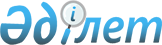 2012 жылға жастар практикасын ұйымдастыру туралы
					
			Күшін жойған
			
			
		
					Алматы облысы Еңбекшіқазақ ауданы әкімдігінің 2011 жылғы 05 наурыздағы N 230 қаулысы. Алматы облысының Әділет департаменті Еңбекшіқазақ ауданының Әділет басқармасында 2012 жылы 19 наурызда N 2-8-194 тіркелді. Күші жойылды - Алматы облысы Еңбекшіқазақ ауданы әкімдігінің 2012 жылғы 28 мамырдағы N 595 қаулысымен      Ескерту. Күші жойылды - Алматы облысы Еңбекшіқазақ ауданы әкімдігінің 2012.05.28 N 595 қаулысымен.      РҚАО ескертпесі.

      Мәтінде авторлық орфография және пунктуация сақталған.       

Қазақстан Республикасының 2001 жылғы 23 қаңтардағы "Қазақстан Республикасындағы жергілікті мемлекеттік басқару және өзін-өзі басқару туралы" Заңының 31-бабының 1-тармағының 13)-тармақшасына, Қазақстан Республикасының 2001 жылғы 23 қаңтардағы "Халықты жұмыспен қамту туралы" Заңының 7-бабының 5-7) тармақшасына және Қазақстан Республикасы Үкіметінің 2001 жылғы 19 маусымдағы "Халықты жұмыспен қамту туралы" Қазақстан Республикасының 2001 жылғы 23 қаңтардағы Заңын іске асыру жөніндегі шаралар туралы" N 836 қаулысына сәйкес, аудан әкімдігі ҚАУЛЫ ЕТЕДІ:



      1. 2012 жылға еңбек нарығындағы қажеттілікке сәйкес жастар практикасын өту үшін жұмыс орындарын ұйымдастыратын жұмыс берушілердің тізбесін қосымшаға сәйкес бекітілсін.



      2. "Еңбекшіқазақ ауданының жұмыспен қамту және әлеуметтік бағдарламалар бөлімі" (Айсина Қалдыкүл Оспанәліқызы) және "Еңбекшіқазақ ауданының жұмыспен қамту орталығы" (Матайбаева Жаннат Қыдырғазықызы) мемлекеттік мекемелері жастар практикасын өту үшін техникалық және кәсіптік, орта білімнен кейінгі және жоғары білім беру ұйымдарының түлектер қатарындағы жұмыссыз азаматтарды жұмыс берушілерге жіберсін және жұмыс берушілермен жастар практикасын өту үшін жұмыс орнын құру туралы шарттар жасалсын.



      3 . Осы қаулының орындалуын бақылау (әлеуметтік саланың мәселелеріне) жетекшілік ететін аудан әкімінің орынбасарына жүктелсін.



      4. Осы қаулы әділет органдарында мемлекеттік тіркелгеннен бастап күшіне енеді және оны алғаш ресми жарияланғаннан кейін он күн өткен соң қолданысқа енгізіледі.      Аудан әкімі                                Б. Ысқақ

Еңбекшіқазақ ауданы әкімдігігің

2012 жылдың 05 наурыздағы

N 230 "2012 жылға жастар

практикасын ұйымдастыру

туралы" қаулысына

қосымша 

2012 жылға еңбек нарығындағы қажеттілікке сәйкес жастар

практикасын өту үшін жұмыс орындарын ұйымдастыратын жұмыс

берушілердің тізбесі
					© 2012. Қазақстан Республикасы Әділет министрлігінің «Қазақстан Республикасының Заңнама және құқықтық ақпарат институты» ШЖҚ РМК
				NҰйымдардың тізбесіКәсіби

(мамандығы)Ұйымдасты-

рылатын

жұмыс

орындарының

саныАйлық

жалақы

мөлшері,

теңгеЖастар

практикасы-

ның ай

бойынша

ұзақтығы1"Еңбекшіқазақ

ауданы әкімінің

аппараты"

мемлекеттік

мекемесіЗаңгер12600061"Еңбекшіқазақ

ауданы әкімінің

аппараты"

мемлекеттік

мекемесіМемлекеттік

және

жергілікті

басқару12600062"Асы селолық

округі әкімінің

аппараты"

мемлекеттік

мекемесіКомпьютерлік

техникасының

операторы12600063"Бартоғай селолық

округі әкімінің

аппараты"

мемлекеттік

мекемесіЭкономист12600064"Бөлек селолық

округі әкімінің

аппараты"

мемлекеттік

мекемесіЗаңгер12600065"Есік қаласы

әкімінің

аппараты"

мемлекеттік

мекемесіЗаңгер12600065"Есік қаласы

әкімінің

аппараты"

мемлекеттік

мекемесіІс-қағаз

жүргізуші12600066"Қазақстан

селолық

округі әкімінің

аппараты"

мемлекеттік

мекемесіКомпьютерлік

техникасының

операторы12600067"Қаражота селолық

округі әкімінің

аппараты"

мемлекеттік

мекемесіКомпьютерлік

техникасының

операторы12600068"Қоғам селолық

округі әкімінің

аппараты"

мемлекеттік

мекемесіКомпьютерлік

техникасының

операторы12600069"Малыбай селолық

округі әкімінің

аппараты"

мемлекеттік

мекемесіЗаңгер12600069"Малыбай селолық

округі әкімінің

аппараты"

мемлекеттік

мекемесіКомпьютерлік

техникасының

операторы126000610"Тескенсу селолық

округі әкімінің

аппараты"

мемлекеттік

мекемесіҚаржыгер126000611"Түрген селолық

округі әкімінің

аппараты"

мемлекеттік

мекемесіЗаңгер126000611"Түрген селолық

округі әкімінің

аппараты"

мемлекеттік

мекемесіЭкономист126000612"Шелек" селолық

округі әкімінің

аппараты"

мемлекеттік

мекемесіЗаңгер126000612"Шелек" селолық

округі әкімінің

аппараты"

мемлекеттік

мекемесіЭкономист126000613"Қазақстан

Республикасының

Еңбек және

Халықты

әлеуметтік қорғау

министрлігінің

зейнетақы

төлеудегі

мемлекеттік

орталығы" Алматы

облыстық

филиалының

Еңбекшіқазақ

аудандық

бөлімшесіЭкономист126000614Алматы облысының

"Казпочта"

Акционерлік

қоғамының Шелек

почта байланыс

торабыЗаңгер126000614Алматы облысының

"Казпочта"

Акционерлік

қоғамының Шелек

почта байланыс

торабыҚаржыгер126000615"Еңбекшіқазақ

ауданының

жұмыспен қамту

және әлеуметтік

бағдарламалар

бөлімі"

мемлекеттік

мекемесіЭкономист126000615"Еңбекшіқазақ

ауданының

жұмыспен қамту

және әлеуметтік

бағдарламалар

бөлімі"

мемлекеттік

мекемесіКомпьютерлік

техникасының

операторы126000616"Еңбекшіқазақ

аудандық әділет

басқармасы"

мемлекеттік

мекемесіЗаңгер426000617"Еңбекшіқазақ

ауданындағы Есік

қаласының

перзентханасы"

мемлекеттік

коммуналдық

қазыналық

кәсіпорныАкушер226000617"Еңбекшіқазақ

ауданындағы Есік

қаласының

перзентханасы"

мемлекеттік

коммуналдық

қазыналық

кәсіпорныМейірбике226000618"Еңбекшіқазақ

ауданы бойынша

салық басқармасы"

мемлекеттік

мекемесіЭкономист426000618"Еңбекшіқазақ

ауданы бойынша

салық басқармасы"

мемлекеттік

мекемесіЕсепші126000618"Еңбекшіқазақ

ауданы бойынша

салық басқармасы"

мемлекеттік

мекемесіЗаңгер126000618"Еңбекшіқазақ

ауданы бойынша

салық басқармасы"

мемлекеттік

мекемесіКомпьютерлік

техникасының

операторы126000619Қазақстан

Республикасы

Байланыс және

ақпарат

Министрлігінің

Мемлекеттік

қызметкерді

автоматтандыруды

бақылау және

халыққа қызмет

көрсету

орталықтарының

қызметін

үйлестіру

комитеті "Алматы

облысының Халыққа

қызмет көрсету

орталығы"

республикалық

мемлекеттік

мекемесінің

Еңбекшіқазақ

аудандық Шелек

өкілдігіЗаңгер126000619Қазақстан

Республикасы

Байланыс және

ақпарат

Министрлігінің

Мемлекеттік

қызметкерді

автоматтандыруды

бақылау және

халыққа қызмет

көрсету

орталықтарының

қызметін

үйлестіру

комитеті "Алматы

облысының Халыққа

қызмет көрсету

орталығы"

республикалық

мемлекеттік

мекемесінің

Еңбекшіқазақ

аудандық Шелек

өкілдігіҚаржыгер126000620Қазақстан

Республикасы

Байланыс және

ақпарат

Министрлігінің

Мемлекеттік

қызметтерді

автоматтандыруды

бақылау және

халыққа қызмет

көрсету

орталықтарының

қызметін

үйлестіру

комитеті "Алматы

облысының Халыққа

қызмет көрсету

орталығы"

республикалық

мемлекеттік

мекемесінің

Еңбекшіқазақ

аудандық филиалыЗаңгер226000620Қазақстан

Республикасы

Байланыс және

ақпарат

Министрлігінің

Мемлекеттік

қызметтерді

автоматтандыруды

бақылау және

халыққа қызмет

көрсету

орталықтарының

қызметін

үйлестіру

комитеті "Алматы

облысының Халыққа

қызмет көрсету

орталығы"

республикалық

мемлекеттік

мекемесінің

Еңбекшіқазақ

аудандық филиалыІс-қағаз

жүргізуші126000621"Еңбекшіқазақ ауданының кәсіпкерлік бөлімі"

мемлекеттік

мекемесіЭкономист126000622Еңбекшіқазақ ауданы "Шелек ауылының ауылдық ауруханасы" мемлекеттік коммуналдық қазыналық кәсіпорныМейірбике226000623Еңбекшіқазақ ауданы "Шелек ауылындағы Облыстық мамандандырылған балалар үйі" денсаулық сақтау мемлекеттік мекемесіМейірбике1260006